Intervju s umjetnikom – Elmo Hood   Na satu likovne umjetnosti dobili smo zadatak da pokušamo stupiti u kontakt s nekim od umjetnika, te da malo saznamo o njihovom radu, kao i privatnom životu. Nakon mnogo truda uspjeli smo stupiti u kontakt s engleskim umjetnikom Elmom Hoodom. Ovdje možete pročitati kako je razgovor tekao:  1. Kada ste rođeni i odakle dolazite?Rođen sam u lipnju 1989. u Southamptonu. Posljednjih 8 godina živim u Londonu.2. Kako ste se odlučili baš za slikanje?Počeo sam slikati iz zabave, to mi je postao hobi. Ljudi iz jedne galerije vidjeli su radove koje objavljujem na internetu, te su me upitali želim li izlagati s njima. Tada sam shvatio da bi mi slikarstvo moglo biti karijera.3. Koja vam je omiljena slikarska tehnika?Najviše volim raditi uljem i nožem za razmazivanje boja. Volim tu nepredvidljivost poteza.4. Kada ste započeli sa profesionalnom karijerom?Prije nekih 6 godina, tada sam počeo s prodajom radova.5. Koji umjetnici vam daju inspiraciju?Najveći uzori su mi Basquiat i Pollock. Volim njihove radove.6. Kako je reagirala vaša obitelj kada ste im rekli da će te se baviti slikarstvom?Podržali su moju odluku i sviđaju im se moji radovi.7. Imate li neki posao osim umjetnosti?Pošto se slikarstvom bavim profesionalno, nemam nikakav drugi posao osim slikanja.8. Od svih vaših radova koji vam je najomiljeniji?Moje omiljeno djelo sam nazvao „Joker“ i izradio sam ga pomoću ulja i zlatnih listića.Na kraju smo mu zahvalili na suradnji, bilo mu je drago što nam je mogao pomoći u izvršenju zadatka, te nam je poželio sreću i poručio da se uvijek bavimo onime što nam ide najbolje. 										Mihael Štic 4.og                                                                                                                Arijan Vinković 4.og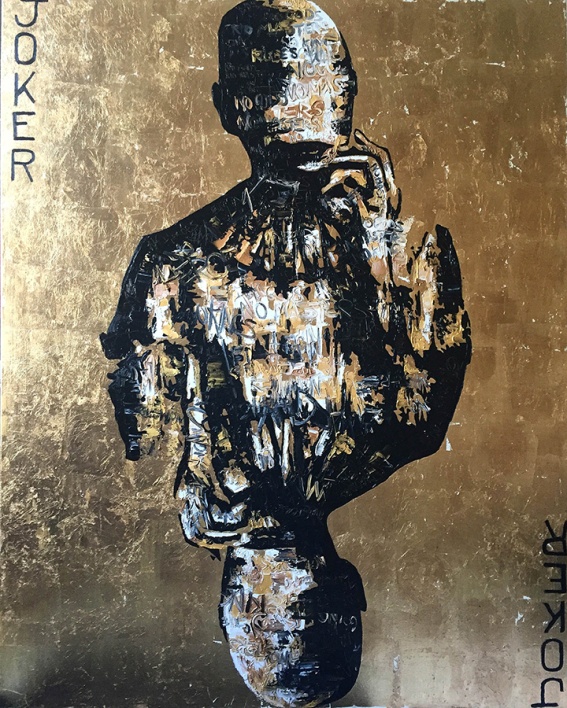 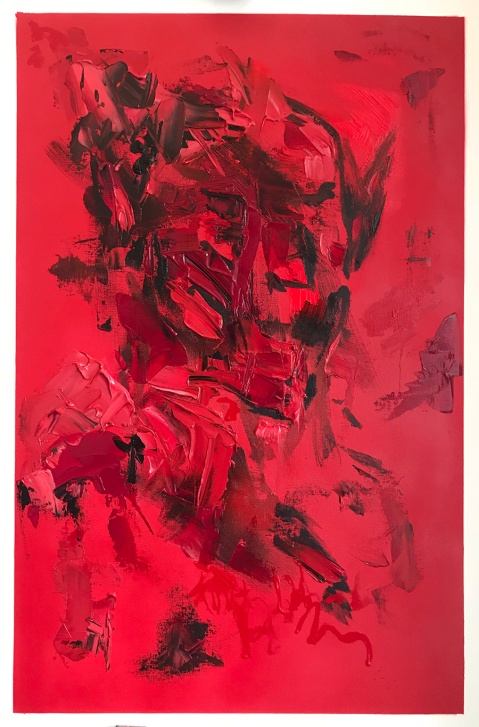 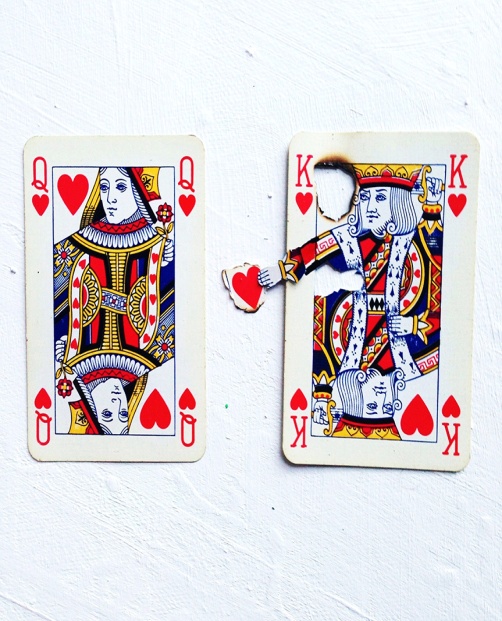 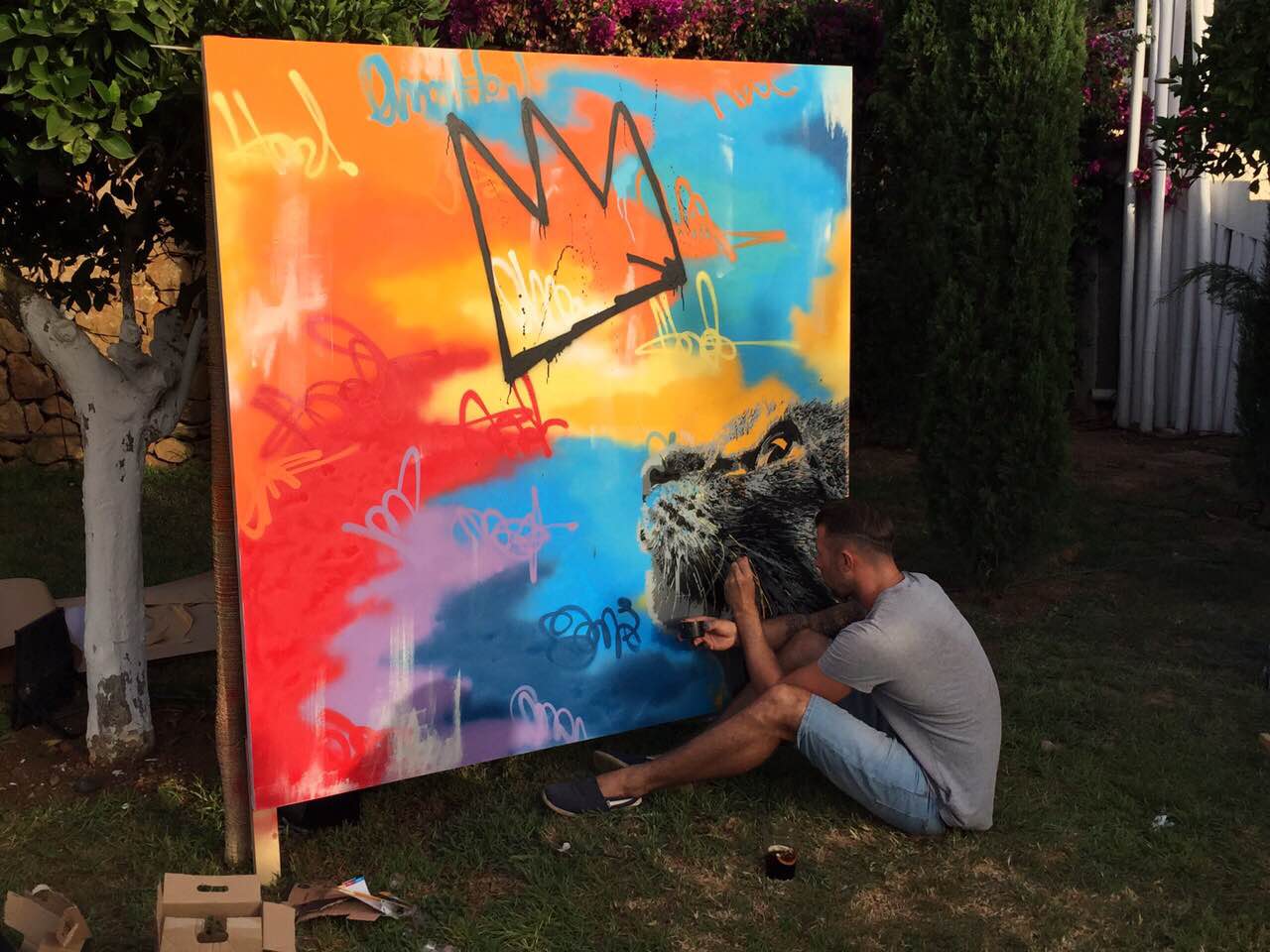 